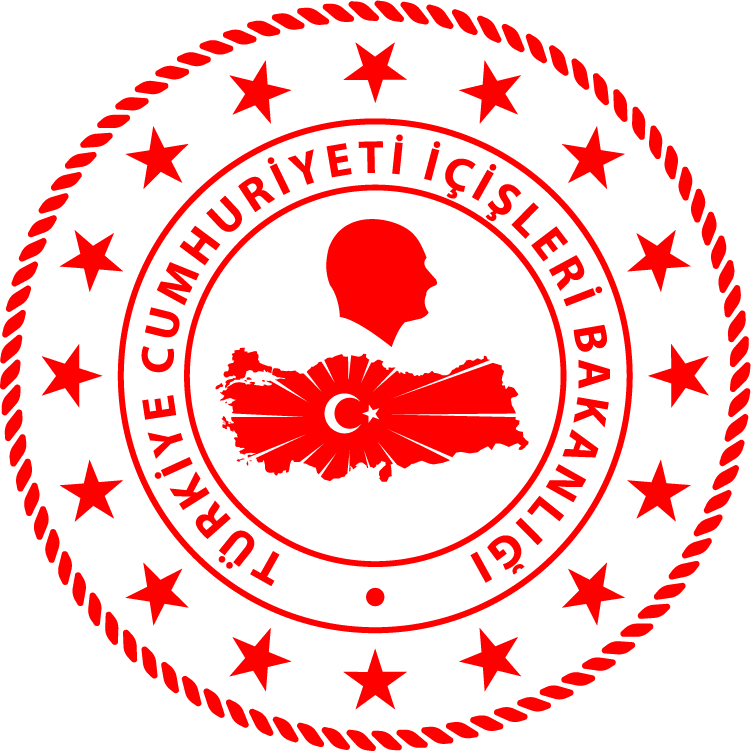 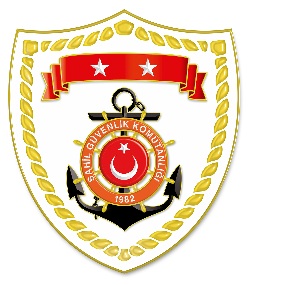 Karadeniz BölgesiEge BölgesiAkdeniz BölgesiS.NUTARİHTESPİTUYGULANAN İDARİ PARA CEZASI MİKTARI (TL)CEZANIN KESİLDİĞİİL/İLÇE-MEVKİİAÇIKLAMA126 Mart 2020Ruhsat tezkeresini yeniletmeden ticari amaçlı su ürünleri avcılığı yapmak1.000TRABZON/SürmeneToplam 2 işleme 
5.000 TL idari para cezası uygulanmıştır.226 Mart 2020Ruhsat tezkeresi almadan ticari amaçlı su ürünleri avcılığı yapmak4.000TRABZON/SürmeneToplam 2 işleme 
5.000 TL idari para cezası uygulanmıştır.S.NUTARİHTESPİTUYGULANAN İDARİ PARA CEZASI MİKTARI (TL)CEZANIN KESİLDİĞİİL/İLÇE-MEVKİİAÇIKLAMA126 Mart 2020Balıkçı Gemileri İzleme cihazını işler durumda buldurmamak20.000İZMİR/Urla1 işleme 20.000 TL idari para cezası uygulanmıştır.S.NUTARİHTESPİTUYGULANAN İDARİ PARA CEZASI MİKTARI (TL)CEZANIN KESİLDİĞİİL/İLÇE-MEVKİİAÇIKLAMA126 Mart 2020Denizlerde gün batımından gün doğumuna kadar olan sürede sualtı tüfeği ile avcılık yapmak500HATAY/Samandağ1 işleme 500 TL idari para cezası uygulanmıştır.